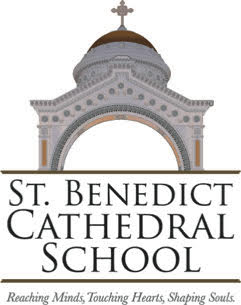 The Diocese of Evansville announces                                       search for principal of St. Benedict Cathedral School in Evansville, Indiana
The mission of St. Benedict Cathedral School is to form Christian disciples who proclaim the Catholic faith, achieve academic excellence, and serve others.
The school holds accreditation by Cognia, as well as the Indiana State Board of Education.  St. Benedict Cathedral School is a member in good standing with the Indiana Non-Public Education Association and the National Catholic Education Association. The current enrollment is 315 students in PK – 8th grade.Please send a cover letter and current resume to:
Michelle Priar, Superintendent of SchoolsDiocese of Evansville, Catholic Schools Office4200 North Kentucky Avenue, PO Box 4169Evansville, IN 47724-0169orcso@evdio.orgApplications will be accepted until the position is filled.School Website		Diocese of Evansville Catholic Schools Employment Opportunities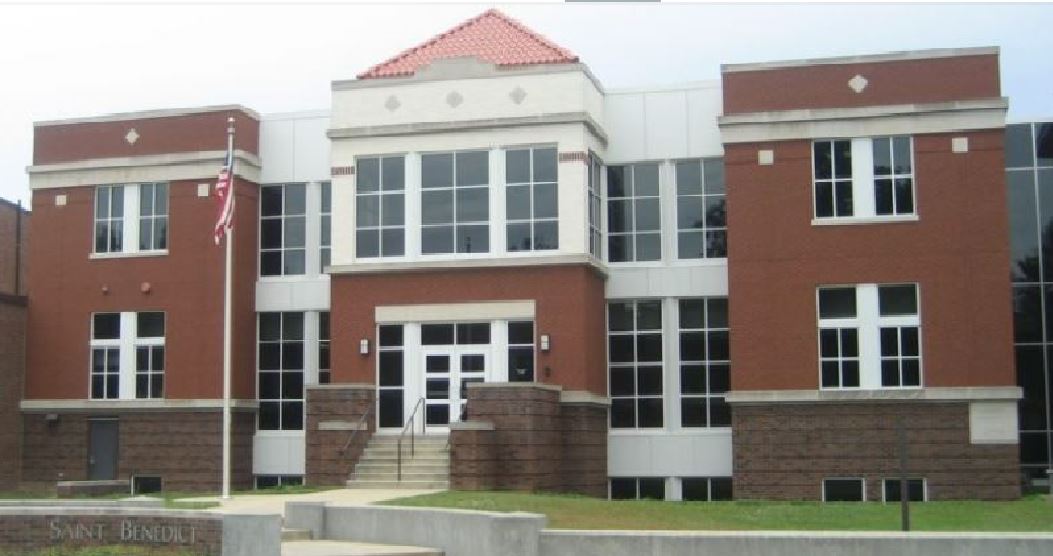 